Board of Directors Meeting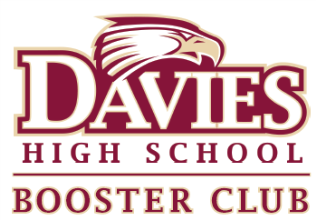 Board of Directors Meeting10/12/20226:30 PM – 7:30 PM Central TimeRoom H10110/12/20226:30 PM – 7:30 PM Central TimeRoom H10110/12/20226:30 PM – 7:30 PM Central TimeRoom H10110/12/20226:30 PM – 7:30 PM Central TimeRoom H10110/12/20226:30 PM – 7:30 PM Central TimeRoom H101Meeting called by:Stephanie Andersen, PresidentStephanie Andersen, PresidentMinutes: Angela Johnson, SecretaryMinutes: Angela Johnson, SecretaryMinutes: Angela Johnson, SecretaryInvitees:Optional Invitees:Board Members, Advisor and GuestsIn attendance: Steph Andersen, Katie Havelka, Jessica Benson, Kayla Werk, Katie Hasbargen, Don Drummond, Tom Nelson, Kim Williams, Chad Maloy, Michelle SwansonBoard Members, Advisor and GuestsIn attendance: Steph Andersen, Katie Havelka, Jessica Benson, Kayla Werk, Katie Hasbargen, Don Drummond, Tom Nelson, Kim Williams, Chad Maloy, Michelle SwansonBoard Members, Advisor and GuestsIn attendance: Steph Andersen, Katie Havelka, Jessica Benson, Kayla Werk, Katie Hasbargen, Don Drummond, Tom Nelson, Kim Williams, Chad Maloy, Michelle SwansonBoard Members, Advisor and GuestsIn attendance: Steph Andersen, Katie Havelka, Jessica Benson, Kayla Werk, Katie Hasbargen, Don Drummond, Tom Nelson, Kim Williams, Chad Maloy, Michelle SwansonBoard Members, Advisor and GuestsIn attendance: Steph Andersen, Katie Havelka, Jessica Benson, Kayla Werk, Katie Hasbargen, Don Drummond, Tom Nelson, Kim Williams, Chad Maloy, Michelle SwansonBoard Members, Advisor and GuestsIn attendance: Steph Andersen, Katie Havelka, Jessica Benson, Kayla Werk, Katie Hasbargen, Don Drummond, Tom Nelson, Kim Williams, Chad Maloy, Michelle SwansonTopicsTopicsTopicsTopicsTimeLeaderLeaderCall to orderCall to orderCall to orderCall to orderStephStephDetermination of quorumDetermination of quorumDetermination of quorumDetermination of quorumyesConsent AgendaConsent AgendaConsent AgendaConsent AgendaStephStephApproval of Consent Agenda Approval of Consent Agenda Approval of Consent Agenda Approval of Consent Agenda Funding RequestsFunding RequestsFunding RequestsFunding RequestsStephStephPost Prom Party—motion-Chad Maloy, Michelle Swanson- 2ndFootball Banquet—motion-Don Drummond, Jessica Benson- 2ndPost Prom Party—motion-Chad Maloy, Michelle Swanson- 2ndFootball Banquet—motion-Don Drummond, Jessica Benson- 2ndPost Prom Party—motion-Chad Maloy, Michelle Swanson- 2ndFootball Banquet—motion-Don Drummond, Jessica Benson- 2ndPost Prom Party—motion-Chad Maloy, Michelle Swanson- 2ndFootball Banquet—motion-Don Drummond, Jessica Benson- 2ndKatieKaylaKatieKaylaCommittee ReportsCommittee ReportsCommittee ReportsCommittee ReportsCommunication UpdateSponsorship Update – Scoreboard / New Sign UpdateCommunication UpdateSponsorship Update – Scoreboard / New Sign UpdateCommunication UpdateSponsorship Update – Scoreboard / New Sign UpdateCommunication UpdateSponsorship Update – Scoreboard / New Sign UpdateKatie / KaylaTomKatie / KaylaTomSpecial Committee(s)Special Committee(s)Special Committee(s)Special Committee(s)Senior Retreat--@ Davies –Rollie and Michael Bloom and Nat’l GuardFunding:  Morning Break—November 30th—Wednesday$2000—up to Motion to approve, up to $2,000—Don Drumond and 2nd Jessica BensonMr. Holland--$100 (track and Field)—motion---Katie Havelka, 2nd—Kim WilliamsBrick Wrap:   In discussion, but no more details given.Senior Retreat--@ Davies –Rollie and Michael Bloom and Nat’l GuardFunding:  Morning Break—November 30th—Wednesday$2000—up to Motion to approve, up to $2,000—Don Drumond and 2nd Jessica BensonMr. Holland--$100 (track and Field)—motion---Katie Havelka, 2nd—Kim WilliamsBrick Wrap:   In discussion, but no more details given.Senior Retreat--@ Davies –Rollie and Michael Bloom and Nat’l GuardFunding:  Morning Break—November 30th—Wednesday$2000—up to Motion to approve, up to $2,000—Don Drumond and 2nd Jessica BensonMr. Holland--$100 (track and Field)—motion---Katie Havelka, 2nd—Kim WilliamsBrick Wrap:   In discussion, but no more details given.Senior Retreat--@ Davies –Rollie and Michael Bloom and Nat’l GuardFunding:  Morning Break—November 30th—Wednesday$2000—up to Motion to approve, up to $2,000—Don Drumond and 2nd Jessica BensonMr. Holland--$100 (track and Field)—motion---Katie Havelka, 2nd—Kim WilliamsBrick Wrap:   In discussion, but no more details given.Old BusinessOld BusinessOld BusinessOld BusinessNew BusinessNew BusinessNew BusinessNew Business Next Meeting – Nov 9th 6:30pm, H101 Next Meeting – Nov 9th 6:30pm, H101 Next Meeting – Nov 9th 6:30pm, H101 Next Meeting – Nov 9th 6:30pm, H101AdjournmentAdjournmentAdjournmentAdjournment7:30StephSteph